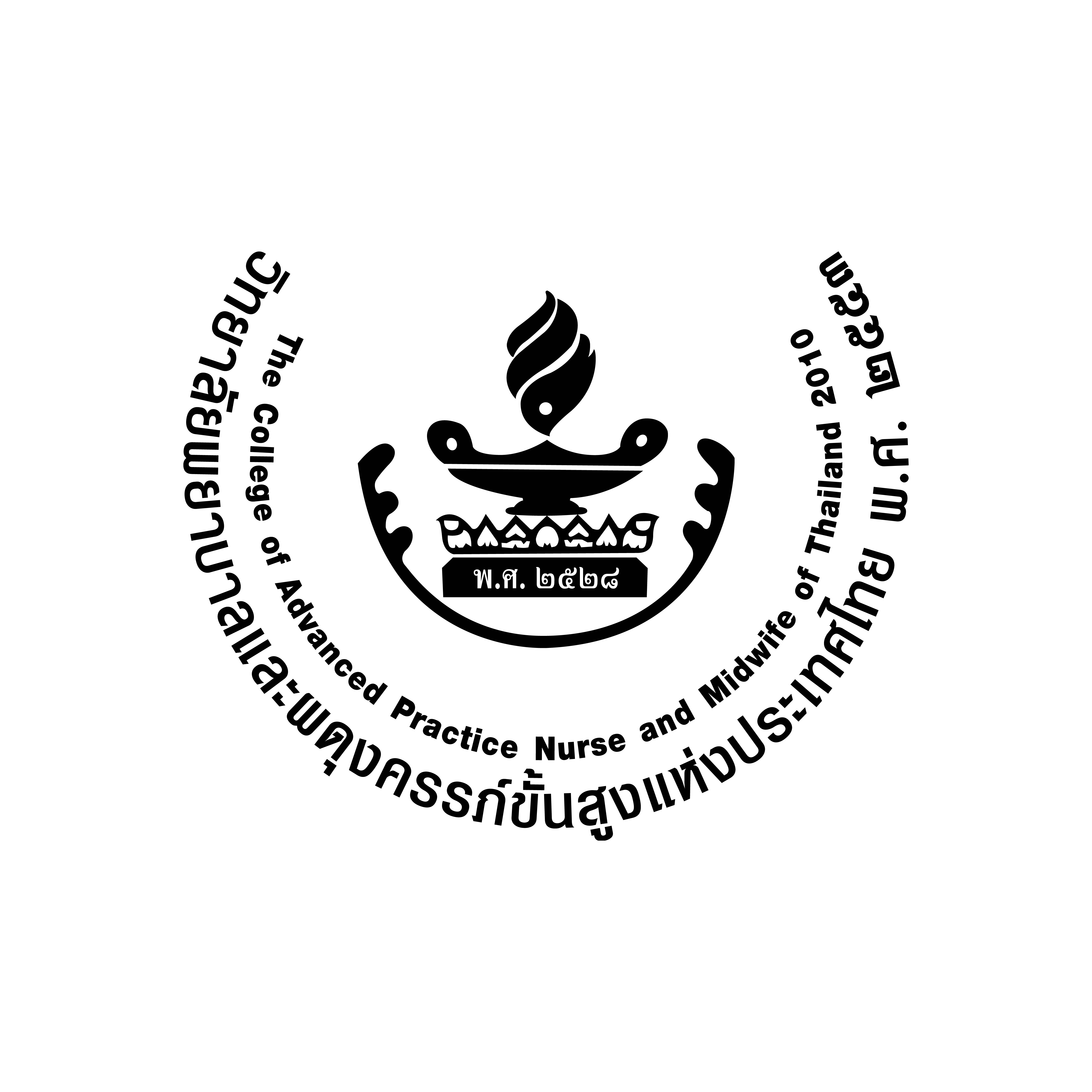 คำขอรับบัตรกรณี      หมดอายุ     ชำรุดหรือถูกทำลายในสาระสำคัญ      สูญหาย     แก้ไขเพิ่มเติมรายการในบัตร		                                                                 เขียนที่.....................................................			   วันที่..........เดือน .....................พ.ศ. .............ชื่อ (นาย/นาง/นางสาว)...................................................................................อายุ................................ปีเกิดวันที่........เดือน.......................พ.ศ............ เชื้อชาติ........... สัญชาติ.............. ศาสนา........... สถานภาพ..........	ที่อยู่ตามทะเบียนบ้าน เลขที่....................หมู่ที่................หมู่บ้าน.............................................................ตรอก/ซอย........................................ถนน.......................................... ตำบล/แขวง.................................................อำเภอ/เขต..............................................จังหวัด...........................................รหัสไปรษณีย์.....................................โทรศัพท์...................................................................โทรสาร..................................................................................ชื่อสถานที่ปฏิบัติงานปัจจุบัน....................................................................................................................เลขที่..................ถนน.....................................ตำบล/แขวง....................................อำเภอ/เขต..................................จังหวัด....................................รหัสไปรษณีย์..........................โทรศัพท์..................................โทรสาร.................................สถานที่ที่ต้องการให้สภาการพยาบาลติดต่อ.............................................................................................เลขที่....................หมู่ที่.........................ถนน......................................ตำบล/แขวง...................................................อำเภอ/เขต.....................................จังหวัด....................................................รหัสไปรษณีย์.....................................โทรศัพท์......................................โทรสาร..............................ไปรษณีย์อีเลคโทรนิค (E-mail ) ................................	เป็นสมาชิกเลขทะเบียนที่....................................ออกให้วันที่............เดือน........................พ.ศ................หมดอายุวันที่....................เดือน..........................................พ.ศ....................	ข้าพเจ้าจึงประสงค์จะขอทำบัตรใหม่ เนื่องจาก  บัตรหมดอายุ     บัตรชำรุดหรือถูกทำลายในสาระสำคัญ          บัตรสูญหาย        แก้ไขเพิ่มเติมรายการในบัตร...........................................................................โดยข้าพเจ้ายังมีคุณสมบัติถูกต้องและครบถ้วนตามระเบียบวิทยาลัยพยาบาลและผดุงครรภ์ขั้นสูงแห่งประเทศไทย   ว่าด้วยสมาชิกสามัญ และได้ชำระค่าธรรมเนียมบัตร ค่าบำรุง และได้แนบหลักฐานเพื่อประกอบการพิจารณา  ดังนี้   สำเนาบัตรประจำตัวประชาชน   บัตรหมดอายุ   บัตรที่มีอยู่ปัจจุบัน ( กรณีขอแก้ไขเพิ่มเติมรายการในบัตร )   บัตรชำรุด หรือถูกทำลายในสาระสำคัญ   หนังสือรับแจ้งความต่อพนักงานสอบสวน (ตำรวจ) กรณีบัตรสูญหาย ของ (สถานีตำรวจ)................   สำเนาปริญญา ประกาศนียบัตรเทียบเท่าปริญญา หรือประกาศนียบัตร (เฉพาะกรณี ที่สำเร็จ       การศึกษาเพิ่มเติมจากที่ได้แจ้งไว้)   รูปถ่ายหน้าตรง  ครึ่งตัว  ท่าปกติไม่สวมแว่นตาดำ ขนาด ๑ นิ้ว  ถ่ายไว้ไม่เกิน  ๖  เดือน          จำนวน  ๒  รูป   หลักฐานอื่นๆ  (ถ้ามี)..........................................................................................................................ข้าพเจ้าได้ชำระหรือส่งเงินค่าธรรมเนียมและค่าบำรุง  ดังนี้   ค่าธรรมเนียมบัตร	จำนวน       ๒๐๐    บาท   ค่าบำรุง	              	จำนวน    ๒,๐๐๐    บาท   ค่าบำรุงที่ค้างชำระ ( ถ้ามี )  	จำนวน.......................บาท(** กรุณาชำระเงินจำนวน 2,200 บาท มายัง ธนาคารกรุงไทย สาขากระทรวงสาธารณสุข บัญชีออมทรัพย์ เลขที่ 142-0-11456-5  ชื่อบัญชี วิทยาลัยพยาบาลและผดุงครรภ์ขั้นสูงแห่งประเทศไทย)							ลงชื่อ.....................................................ผู้ยื่นคำขอ	   					                 (...................................................)หมายเหตุ       ทำเครื่องหมาย  “ x ”  ใน    ที่ต้องการแจ้ง  หรือดำเนินการการศึกษาสาขาสถาบันปีที่สำเร็จการศึกษาปริญญาตรีปริญญาโทปริญญาเอกอื่นๆ 